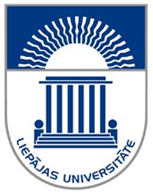 LIEPĀJAS UNIVERSITĀTEAPSTIPRINĀTSStudiju padomes sēdē 13.03.2023. protokols Nr.8STUDIJU DARBU RAKSTĪŠANA UN NOFORMĒŠANAMetodiski norādījumiLiepāja 2023SatursIevadsLiepājas Universitātes studiju programmas paredz daudzveidīgu studentu patstāvīgo darbu izstrādi, kas attīsta studentu profesionālo kompetenci un veicina pētnieciskā darba prasmju veidošanos. Studiju procesā studenti izstrādā vairākus zinātniski pētnieciskos darbus (studiju darbs, semināra darbs, kursadarbs, kursa projekts, submoduļa ieskaites darbs, submoduļa studiju darbs, moduļa studiju darbs, projekta darbs) un noslēguma darbu (kvalifikācijas darbs, diplomprojekta darbs, bakalaura darbs, diplomdarbs, maģistra darbs, promocijas darbs).Metodiskie norādījumi „Studiju darbu rakstīšana un noformēšana” ir saistoši visiem studējošiem un nosaka vispārinātās normatīvās prasības iepriekš nosaukto studiju darbu izstrādē un noformēšanā, kā arī obligātās studiju darbu noformēšanas prasības, kuras ir aprakstītas metodiskā līdzekļa pielikumos, sniedzot konkrētus noformējuma paraugus, kā arī studenti zinātniski pētniecisko darbu izstrādei un noformēšanai izmanto fakultātē apstiprinātus metodiskos norādījumus vai ieteikumus https://www.liepu.lv/lv/293/studiju-darbu-rakstisana. Zinātniski pētniecisko darbu izstrādē studentiem ir jāievēro arī studiju programmas konkretizētās prasības (ja tādas tiek izvirzītas). Ar šīm prasībām (ja tādas ir) iepazīstina studiju programmas direktors.Zinātniskā darba ētikaIkvienam studentam jāievēro zinātniskā darba un diskusiju ētikas normas, starptautiskie un nacionālie autortiesību likumi: „Autortiesību likums”1, Latvijas Zinātnes  Padomes 1997. g. 11. novembrī apstiprinātais „Zinātnieka ētikas kodekss” un LiepU akadēmiskā godīguma kodekss.Piedaloties diskusijās, uzstājoties ar referātu vai ziņojumu, rakstot studiju darbus, studenta pienākums ir nepieļaut plaģiātu, t. i., neuzdot par saviem citas personas tekstu, materiālus un atzinumus.Tomēr gan studenti, gan pieredzējuši zinātnieki savos darbos un diskusijās izmanto citu zinātnieku atziņas, tās citējot vai pārstāstot. Citēšana nav pretrunā ar „Autortiesību likumu” – tā 20. pants atļauj reproducēt publiskotus darbus citātu veidā zinātniskos, pētniecības, polemiskos, kritiskos un informatīvos nolūkos citēšanas mērķim atbilstošā apjomā.Ja rakstu darbos (studiju darbs, semināra darbs, kursadarbs, kursa projekts, submoduļa ieskaites darbs, submoduļa studiju darbs, moduļa studiju darbs, projekta darbs) un noslēguma darbos (kvalifikācijas darbs, diplomprojekta darbs, bakalaura darbs, diplomdarbs, maģistra darbs, promocijas darbs) netiek norādīta atsauce uz izmantoto citu autoru darbu, darbs ir uzskatāms par plaģiātu. Ja studējošais pie viena temata strādājis vairākus gadus, katru gadu attīstot ideju, padziļinot pētījumus, konferencēs publiskojot pētījuma rezultātus, darbā ir jāiekļauj norāde, ka konkrētais darbs turpina iepriekš veiktos pētījumus. Korekti veidojot atsauces, savus iepriekšējos pētnieciskos rezultātus drīkst izmantot. 1 Autortiesību likums. Saeima, VSIA „Latvijas Vēstnesis”, 2005 – 2010 [skatīts 2010. g. 9. martā]. Pieejams: www.likumi.lv/doc.php?id=5138Pirmvarianta veidošanaPirmvariants ir zinātniskā darba teksta variants, kas tiek apspriests, labots, papildināts. Pirmvariantu rakstot, jāievēro rakstu kultūra: jāraksta tikai uz vienas lapas puses, atstājot brīvas malas. Tās nepieciešamas piezīmēm, labojumiem.Pirmvariantam jābūt rakstītam paredzētajā plānojumā, t. i., jāizdala iecerētās daļas, nodaļas un apakšnodaļas. Jaunā lappusē jāsāk visas darba galvenās daļas, bet nodaļas un apakšnodaļas turpina rakstīt jau iesāktā lappusē. Darbam jau pirmvariantā jābūt zinātniskā stilā, bez ortogrāfijas, interpunkcijas un stila kļūdām.Jau pirmvariantā jābūt visiem plānotajiem citātiem un bibliogrāfiskajām atsaucēm (par bibliogrāfisko atsauču noformēšanu sk. specifiskās nozares studiju programmas  prasības).Citātu izvēle, to lietošana mēdz sagādāt grūtības. Ieteicams neaizrauties ar izlasītās literatūras pārstāstīšanu. Lietot pēc iespējas īsākus citātus un tikai tad, ja tie ir nepieciešami paša atzinumu pamatošanai. Izvairīties no citātu virknēšanas.Citātiem jābūt pilnīgi precīziem, tajos – ja tādi ir – jāsaglabā arī dažādi oriģināla izcēlumi. Ja izmantotajā citātā kāda daļa īpaši jāizceļ, tad to drīkst darīt (ar pasvītrojumu vai atšķirīgu druku), iekavās aiz šāda izcēluma ierakstot „izcēlums mans” vai „pasvītrojums  mans” un studiju darba autora iniciāļus. Ar divpunkti – .. – tiek apzīmēts teksta daļas izlaidums garākā citātā. Ja izlaista lielāka teksta daļa (piem., teikuma daļa, teikums u. tml.), divpunkti liek kvadrātiekavās [..].Ja tiek citēts pētījums svešvalodā, citāts ir jātulko. Jāmin citāta tulkojuma autors, ja grāmata ir svešvalodā (piemēram, „tulkojums mans” un tulkojuma autora iniciāļi).Citāti rakstītā tekstā var tikt iesaistīti dažādi. Garāki citāti parasti tiek iesaistīti tekstā tiešās runas veidā. Tāds citāts jāsāk ar lielo burtu un jāliek pēdiņās. Citējot tikai nelielu daļu no kāda teikuma, to var gramatiski iekļaut tekstā. Tāds citāts arī jāliek pēdiņās, bet nav jāsāk ar lielo burtu (ja vien nav citu nosacījumu lielā burta lietošanai). Runas formā uz citātu norāda ar vārdu „citēju”.Bieži zinātniskos darbos nelieto precīzus citātus, bet pārstāsta kādu atzinumu vai viedokli. Tādā gadījumā runā un rakstos mēdz lietot dažādas ievadfrāzes, piemēram, pēc N uzskatiem; N atzīst, ka; N uzskata, ka; no N pētījuma izriet un citas.Gan citātiem, gan domu pārstāstiem obligāti jānorāda avots (grāmata, raksts vai cits materiāls, kurā izmantotā atziņa izlasīta). Arī ilustrācijām, kartēm, tabulām, shēmām u. c. materiāliem, kas darbā izmantoti, bet nav paša veidoti, jāpievieno norāde par autoru un avotu. Uz citātu avotiem jānorāda ar īpašu pierakstu, ko sauc par bibliogrāfisko atsauci. Ir vairāki bibliogrāfisko atsauču izmantošanas gadījumi:Ja tiek lietots citāts, vienmēr jānorāda autors, gads un lappuses numurs.Ja citātā ir mazāk par 40 vārdiem, citāts tiek likts pēdiņās un tam jābūt iekļautam teikuma formālā struktūrā. Piemēram: „teksts …”. (Zemīte, 2023, 12-17)2. Ja autora vārds ir minēts teikumā, tad publicēšanas gads jānorāda iekavās aiz autora uzvārda. Piemēram: teksts  Liepiņa  (2023) teksts ….. (svarīgi: un tiek lietots, ja vairāku autoru vārdi parādās teikuma formālajā struktūrā).3. Ja atsauce tiek lietota teikuma beigās, tad jānorāda autors un gads Piemēram: “teksts…” (Kārkliņa, 2005).Sīkāka informācija par bibliogrāfisko atsauču lietošanu skatīt 5.pielikumā.Studiju darba struktūraStudiju nobeiguma darbiem (kvalifikācijas darbiem, diplomdarbiem, bakalaura darbiem, maģistra darbiem u. c.) ir šādas daļas:titullapa,anotācija latviešu valodā,anotācija svešvalodā,saturs,ievads,studiju darba pamatdaļas, nodaļas un apakšnodaļas,secinājumi,ieteikumi (ja tādi ir),saīsinājumu skaidrojums (ja tāds nepieciešams),avoti (ja tādi ir),literatūra,pielikums(-i), (ja tādi ir),TitullapaTitullapā tiek rakstītas pašas nepieciešamākās ziņas par darbu:augstskola, fakultāte vai nodaļa, kurā studē students;darba autors (nobeiguma darbiem – vārds, uzvārds; citiem rakstu darbiem – arī studiju programma un kurss);temats;darba veids (studiju darbs, projekta darbs, moduļa darbs, konkursa darbs, kvalifikācijas darbs, diplomdarbs, bakalaura darbs, maģistra darbs u. c.);ziņas par darba vadītāju (vārds un uzvārds, akadēmiskais vai zinātniskais grāds un amats, kuru saīsinājumi 6. pielikumā);darba rakstīšanas vieta un gads.Titullapā visa informācija jāsakārto noteiktā secībā (sk. 1. pielikumā).AnotācijasAnotācija ir īss darba raksturojums.Anotācija obligāta studiju nobeiguma darbiem (kvalifikācijas darbiem, diplomdarbiem, bakalaura darbiem, maģistra darbiem). Anotāciju teksta apjoms latviešu valodā un kādā nosvešvalodām (angļu, vācu, franču) – līdz 1 lappusei katrā valodā. Anotāciju  struktūra un saturs abās valodās ir vienāds. Anotāciju paraugi doti 2. pielikumā.SatursSatura rādītāju ievieto aiz anotācijām. Satura rādītājs (tā virsraksts – Saturs) informē par visām darba sastāvdaļām. Satura rādītājā visiem virsrakstiem jābūt formulētiem tieši tā, kā  tie rakstīti darba tekstā.Satura rādītāju vēlams veidot automātiski. Tehniskās prasības sk. 3. pielikumā.IevadsParasti ievadam īpaša virsraksta (nosaukuma) nav, to nosauc – Ievads.Ievada struktūru nosaka nozares specifika, t. i., darbiem pedagoģijā, vēsturē, filoloģijā, datorzinātnēs, mākslā, ekonomikā, vadībzinātnē u. tml. var būt atšķirīga ievada struktūra.Ievadā apraksta:tēmas izvēles pamatojumu un aktualitāti;pētījuma objektu un priekšmetu;veicamā pētījuma mērķi un galvenos šī darba uzdevumus;autora izvirzīto darba hipotēzi (pētījuma jautājums);pētījuma bāzi;darba teorētisko bāzi – nozīmīgākos pētījumus, monogrāfijas, to zinātnieku atziņas, ko students savā darbā izmantojis;materiāla	vākšanā,	analīzē	un	aprakstīšanā	izmantotās	metodes	un	darba paņēmienus;pētījuma teorētisko un praktisko nozīmi, ieviešanas iespējas.Ievadā jāapraksta, cik plaši izvēlētais temats un ar to saistītās problēmas ir pētītas, cik plašā apjomā un kādā virzienā temats izstrādāts, akcentējot autora ieguldījumu problēmas izpētē. Ievada nobeigumā īsi jāraksturo darba uzbūve.Ievada lapaspuse ir pirmā darba lapaspuse, kura tiek numurēta ar 3. kārtas numuru.Studiju darba pamatdaļasStudiju darba pamatdaļās ietverts ievadā izvirzīto tēmu, problēmu un uzdevumu risinājums. Šo daļu galvenais analizējamais materiāls ir teorētiskajās studijās iegūtie un paša studenta savāktie materiāli, novērojumi, pētījumi. Analīzei, spriedumiem un secinājumiem jābūt pamatotiem. Labs pamatojums vienmēr ir mērķtiecīgi izvēlēti piemēri. Ja savākts ļoti bagāts materiāls, ieteicams sākt tā apraksta daļu ar pašiem raksturīgākajiem, biežāk  konstatētajiem piemēriem (novērojumiem, aptauju rezultātiem u. tml.), bet pēc tam pāriet pie izņēmumu, īpašu gadījumu apraksta un analīzes. Darba tekstā nebūs iespējams aptvert pilnīgi visus savāktos materiālus, tādēļ ieteicams izveidot pārskata tabulas, shēmas, diagrammas, iekļaut arī ilustrācijas, fotogrāfijas, kartes un citus labi pārskatāmus materiālus. Ļoti apjomīgus materiālus labāk ievietot pielikumā darba beigās. Pielikumu materiālu izveidei un izvēlei jābūt pamatotai, uz tiem jāatsaucas darba tekstā.Katru nodaļu ieteicams beigt ar apkopojumu, kas atklāj autora patstāvīgos spriedumus par nodaļā veiktajiem pētījumiem.Darbu apjoma robežas atspoguļotas 1. tabulā, konkrētās prasības skatīt https://www.liepu.lv/lv/293/studiju-darbu-rakstisana.1.tabulaDarbu apjoms* Darbu apjomā neietilpst anotācijas divās valodās, kā arī               pielikumi.SecinājumiŠai darba daļai jābūt pietiekami īsai, koncentrētai, taču jāatspoguļo visi darba gaitā radušies patstāvīgie atzinumi. Secinājumiem jābūt tēžu veidā. Tie jānumurē.Saīsinājumu paskaidrojumsSaīsinājumu paskaidrojumu sarakstu darbā ievieto nobeiguma daļā aiz secinājumiem. Ja darbā ir maz saīsinājumu, tad to skaidrošanai var neveidot atsevišķu lappusi, bet vajadzīgos paskaidrojumus sniegt tajā lappusē, kur pirmo reizi saīsinājums tiek lietots. Bieži lietotos un visiem zināmos saīsinājumus (piemēram, apm., piem., sk., š.g., u.c., utt., u.tml., ha, cm, g, kg) var arī nepaskaidrot. Saīsinājumu paskaidrojumu saraksts jākārto pēc alfabēta.Avotu sarakstsAvoti ir visi iespiestie un rokrakstu materiāli, kas izmantoti kā pētāmā viela. Avotu sarakstā tiek uzrādīti visi analizētie darbi (literatūrzinātnē, vēsturē, matemātikā, pedagoģijā,u. c.), pētītie valodas materiāli (valodniecībā), skolas mācību grāmatas (dažādu priekšmetu mācīšanas metodikā vai metodikas vēsturē), normatīvie dokumenti, periodika, arhīvu un      muzeju fondu materiāli, prakses materiāli, socioloģisko aptauju anketas u.c. Avotu saraksts jākārto alfabēta secībā.Prasības avotu noformēšanai skatīt 4. pielikumā.Literatūras sarakstsLiteratūras sarakstā noteiktā secībā jāuzrāda visa darbā izmantotā, tekstā un parindēs minētā literatūra – gan iespieddarbi, gan rokraksti.Studiju darbos izmantotās literatūras sarakstu parasti sakārto alfabēta secībā, numurējot pēc kārtas (sk. specifiskās nozares studiju programmas prasības). Vispirms kārto latīņu alfabētā dažādās valodās izdotus darbus, pēc tam grupē slāvu valodu alfabētā (kirilicā) izdotos darbus.Prasības literatūras noformēšanai skatīt 4. pielikumā.PielikumiDarbam var būt arī pielikumi, kas iestiprināti tai pašā iesējumā (vākos), vai īpašos gadījumos – atsevišķi. Atsevišķā pielikuma vāka noformējums līdzīgs darba titullapas noformējumam, tikai zem temata nosaukuma jāraksta Pielikums.Kā pielikums var būt:analizētā materiāla pārskata shēmas un tabulas;fotogrāfijas, zīmējumi, kartes;analizēto vārdu alfabētiskais saraksts;pedagoģiskā vai metodiskā darbā analizētie uzskates līdzekļi, izdales materiāli, vingrinājumu teksti;datorprogrammas u. c.Pielikumu tehniskais izpildījums var būt dažāds (gan melnbalts, gan krāsains).Pielikumā iekļautie oriģināli var būt zīmēti vai rasēti ar roku.Pielikumi jānumurē. Katrai pielikuma vienībai (shēmai, tabulai, fotogrāfijai, zīmējumam, u. c.) jābūt nosaukumam (sk. 4. pielikumā.) Ja pielikumā iekļauti arī tādi materiāli, kas nav studenta veidoti, katrai šādai pielikuma vienībai jāpievieno norāde par avotu.Studiju nobeiguma darbu iesniegšanaStudiju nobeiguma darbu iesniegšana notiek saskaņā ar LiepU Nolikumu par gala pārbaudījumiem, valsts pārbaudījumiem un valsts noslēguma pārbaudījumiem (https://www.liepu.lv/uploads/dokumenti/uznemsana/Nolikums%20par%20gala_valsts%20un%20valsts%20nosleguma%20parbaudijumiem.pdf )Pielikumi1. pielikumsTitullapu noformējums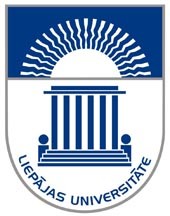 Liepājas Universitāte Humanitārā un mākslas zinātņu fakultāteJana LiepiņaSaliktie lietvārdi laikrakstā „Diena”Bakalaura darbs humanitārajās zinātnēs (filoloģijā)Zinātniskā vadītāja –Dr. philol. doc. Valda KalniņaLiepāja 2023Liepājas Universitāte Dabas un inženierzinātņu fakultāte      Aldis Briedis,      studiju programmas „Informācijas tehnoloģija”kursa studentsElementāro funkciju definēšanaStudiju darbsZinātniskais vadītājs –Dr. math. asoc. prof. Jānis BērzsLiepāja 2023pielikumsAnotācijas paraugsAnotācijaDarba autors:Darba tēma:Darba veids:Studiju programma:Darba zinātniskais vadītājs: Darba apjoms:Atslēgas vārdi: Pētījuma mērķis: Darba saturs: Pētījuma metodes: Darba rezultāti: Darba izmantojamība:AnnotationAuthor of the paper: Theme of the paper: Type of the paper: Study programme: Consultant of the paper: Volume of the paper: Key words:Aim of the research: Content of the paper: Methods of research: Results of the research: Applicability of the paper:AnnotationAutor der Arbeit:Thema der Arbeit:Art der Forschungsarbeit: Studiengang:Wissenschaftlicher Betreuer der Arbeit: Umfang der Arbeit:Schlüsselbegriffe: Ziel der Forschung: Inhalt der Arbeit:Forschungsmethoden: Ergebnisse der Arbeit: Anwendung der Arbeit:Fiche recapitulativeAuteur:Thème du travail: Type de travail: Programme d’études: Dirigeant scientifique: Volume:Mots-clés:Objectif de la recherche: Contenu:Méthodes de recherche: Résultats de la recherche: Utilité du travail:Studiju darba noformējuma prasībasTehniskās prasībaspielikums2. tabulaPiezīme. Attēlu, tabulu, pielikumu, kā arī tekstā norādēs uz attēlu, tabulu, pielikumunumerāciju ieteicams veikt ar teksta redaktorā esošajiem līdzekļiem.4. pielikumsAvotu un literatūras noformējuma prasības Avotu un literatūras sarakstsGrāmataViena autora grāmataAutora uzvārds, vārds vai iniciāļi. Grāmatas nosaukums kursīvā. Izdevuma numurs (ja atkārtots izdevums). Izdošanas vieta: izdevniecība, izdošanas gads. Lappušu kopskaits. Pieejams: doi: (elektroniskajiem izdevumiem; ja DOI  (Digital Object Identifier jeb digitālais objekta identifikators) izdevumā nav atzīmēts, aprakstā norāda URL adresi). PiemērsKristapsone, S. Statistiskās metodes pētījumā. Rīga: Biznesa augstskola Turība, 2020. 477 lpp. Hofs, K. G. Biznesa ekonomika: [mācību grāmata]. 3. izdevums. Rīga: SIA DCS, 2019. 604 lpp. Divu un trīs autoru grāmatasautora uzvārds, vārds vai iniciāļi, 2. autora uzvārds, vārds vai iniciāļi, 3. autora uzvārds, vārds vai iniciāļi. Grāmatas nosaukums kursīvā. Izdevuma numurs (ja atkārtots izdevums). Izdošanas vieta: izdevniecība, izdošanas gads. Lappušu kopskaits. Pieejams: doi: (elektroniskajiem izdevumiem; ja DOI  izdevumā nav atzīmēts, aprakstā norāda URL adresi). PiemēriRēvalds, V., Rēvalde, G. Fizikas un tehnikas vēstures lappuses. Rīga: Sava grāmata, 2020. 587 lpp. Arājs, R., Drulle, V., Miesniece, A. Dabaszinības 3. klasei: mācību grāmata. Rīga: Zvaigzne ABC, 2018. 119 lpp. Autoru kolektīva (četru un vairāk autoru) grāmatasGrāmatas nosaukums kursīvā. Autoru vārdi vai iniciāļi un uzvārdi. Izdošanas vieta: izdevniecība, izdošanas gads. Lappušu kopskaits. Pieejams: doi: (elektroniskajiem izdevumiem; ja DOI izdevumā nav atzīmēts, aprakstā norāda URL adresi). PiemēriPētniecība: teorija un prakse. Zinātniskās redaktores: Kristīne Mārtinsone, Anita Pipere,  Daiga Kamerāde. Rīga: Raka, 2016. 546 lpp. Konsultēšanas un psihoterapijas teorija un prakse. Ginta Ratniece, Indra Majore-Dūšele, Kristīne Mārtinsone ... u.c. Rīga: Zvaigzne ABC, 2016. 624 lpp. Valoda: nozīme un forma, 10. Latvijas gramatiskā doma gadsimta gaitā. Krājuma  sastādītājas, redaktores un priekšvārda autores: Andra Kalnača, Ilze Lokmane. Rīga: LU Akadēmiskais apgāds, 2019. 237 lpp. Pieejams: https://doi.org/10.22364/vnf.10.Raksts krājumā, laikrakstā, žurnālāRaksts krājumāAutora uzvārds, vārds vai iniciāļi. Raksta nosaukums. No: Grāmatas autors. Grāmatas nosaukums kursīvā. Izdošanas vieta: izdevniecība, izdošanas gads. Izmantotā fragmenta lappuses. Pieejams: doi: (elektroniskajiem izdevumiem; ja DOI izdevumā nav atzīmēts, aprakstā norāda URL adresi). PiemērsMouls, Džons. Kultūru sadursme. No: Mouls, Džons. Biznesa kultūra un etiķete Eiropas valstīs. Rīga: Jāņa Rozes apgāds, 2003. 46.-48. lppLauze, Linda. Pakārtojuma vārdu “ka” un kad” lietojums mutvārdu tekstā. No: Valoda: nozīme un forma, 10. Latvijas gramatiskā doma gadsimta gaitā. Rīga: LU Akadēmiskais apgāds, 2019. 105.-113.lpp. Pieejams: https://doi.org/10.22364/vnf.10.10. \2.2. Raksts laikrakstāAutora uzvārds, vārds vai iniciāļi. Raksta nosaukums. Laikraksta nosaukums kursīvā, laikraksta Nr., gads, datums, raksta lappuses. Pieejams: doi: (elektroniskajiem izdevumiem; ja DOI izdevumā nav atzīmēts, aprakstā norāda URL adresi). PiemērsKārkliņa, Diāna. Radošās industrijas un kultūras mantojums. Diena, Nr. 34, 2020, 18. febr., 7. lpp.2.3. Raksts žurnālāAutora uzvārds, vārds vai iniciāļi. Raksta nosaukums. Žurnāla nosaukums kursīvā, žurnāla Nr., gads, datums, raksta lappuses.Pieejams: doi: (elektroniskajiem izdevumiem; ja DOI izdevumā nav atzīmēts, aprakstā norāda URL adresi).Ančevska, Ieva. Ārstniecības augi un dziedināšana laika un valdošās varas kontekstā.Letonica, 2019, Nr. 39, 77.-91. lpp. Elektroniskie resursi (publikācija internetā)Autora uzvārds, vārds vai iniciāļi (ja ir norādīti). Materiāla nosaukums [vides vai materiāla nosaukums]. Izdošanas vieta: izdevējs, izdošanas gads [resursa skatīšanas datējums]. Pieeja.PiemēriVasiļjevs, Andrejs. Ar zināšanām tikt pie pārticības [tiešsaiste]. [Rīga: AS Delfi], 2002 [skatīts 2020.g. 12.martā]. Pieejams: https://www.delfi.lv/news/versijas/andrejs-vasiljevs-ar- zinasanam-tikt-pie-particibas.d?id=2982984.Sīkāk skat. metodisko līdzekli:Mūze, Baiba. Bibliogrāfiskās norādes un atsauces : metodiskais līdzeklis. Rīga : LU Akadēmiskais apgāds, 2005. 133. lpp.Raksti no elektroniskiem zinātniskiem žurnāliem – pieeja no datubāzesRakstiem, kuri ir iegūti no datubāzēm (piemēram, Scopus, EBSCO, Science Direct, Cambridge Journals Online, Web of Science u.c.), ir jānorāda skatīšanās laiks kvadrātiekavās un ieguves veids jeb adrese. Elektroniskajiem resursam adresi primāri norāda DOI. Ja nav resursā nav atzīmēts DOI, norāda URL.Autora uzvārds, vārds vai iniciālis. Žurnāla izdošanas gads. Raksta nosaukums. Žurnāla nosaukums. Žurnāla sērijas numurs (žurnāla numurs), izdošanas gads, lapaspuses no-līdz. Datubāzes nosaukums. Iegūts no: doi: vai Iegūts no: URL [sk. dd.mm.gggg.]PiemēriHolma, Baiba, Pakalna, Daina. 2015. Information literacy in community development. Research for rural development. Vol. 1, 2015, 271-275 pp. EBSCO. Iegūts no: http://search.ebscohost.com/login.aspx?direct=true&db=a9h&AN=120703307&site=ehost- live [12.03.2020].Norāžu apraksti, saraksta kārtošana un atsauces tekstā veidotas pēc bibliogrāfisko norāžu standartiem LVS ISO 690:2010.5. pielikumsIzmantotās literatūras un avotu saraksta paraugi(Literatūras avoti un citātu noformējami atbilstoši APA standartam https://apastyle.apa.org/style-grammar-guidelines/references/examples) Docētāju amatu un zinātnisko grādu nosaukumu saīsinājumiDocētāju amatu saīsinājumiZinātnisko grādu nosaukumu saīsinājumi6.pielikums3.tabula4. tabulaApjoms, lpp.Studiju darbs20 – 25Kvalifikācijas darbs25 - 30Bakalaura darbs40 – 50Maģistra darbs60 - 70Kas jānoformēKā jānoformēTitullapā darba nosaukumsfonts Times New Roman;rakstzīmju izmērs 16;teksta trekninājums (Bold);nobeiguma darbiem titullapā jāievieto LiepU emblēma (sk.1 pielikums).Titullapā cits tekstsfonts Times New Roman;rakstzīmju izmērs 14;atstarpe starp rindkopām 0;fakultāte jāraksta tā, kurā studē darba rakstītājs.Darba pamattekstsfonts Times New Roman;rakstzīmju izmērs 12;abu malu līdzinājums;rindkopu 1.rindas atkāpe no lapas nerakstāmās malas 1,5 cm;atstarpe starp rindām 1,5;atstarpe starp rindkopām 0.Portretorientēto lapu nerakstāmās malaskreisā mala 3 cm;visas pārējās malas 2 cm.Ainavorientēto lapu (pieļaujamas kā darbā tā pielikumā) nerakstāmās malasaugšējā mala 3 cm;visas pārējās malas 2 cm.Ainavorientētās lapas piemērs1. pielikums NosaukumsNodaļu virsraksti (stils Heading 1)fonts Times New Roman;rakstzīmju izmērs 14;teksta trekninājums (Bold);virsraksts centrēts;virs virsraksta (rindkopas) 36 pt;zem virsraksta (rindkopas) 12 pt;numurējumam pievienots punkts (1.);virsraksta beigās punkts nav.Apakšnodaļu virsraksti (stils Heading 2)fonts Times New Roman;rakstzīmju izmērs 12;teksta trekninājums (Bold);virsraksts centrēts;virs virsraksta(rindkopas) 12 pt;zem virsraksta (rindkopas) 12 pt;virsraksta sasaiste ar turpmāko tekstu;numurējumam pievienots punkts (1.1.);virsraksta beigās punkts nav.Apakšnodaļu dalījums (stils Heading 3)fonts Times New Roman;rakstzīmju izmērs 12;nav teksta trekninājums;virsraksts līdzināts pie kreisās malas;virs virsraksta(rindkopas) 12 pt;zem virsraksta (rindkopas) 12 pt;virsraksta sasaiste ar turpmāko tekstu;numurējumam pievienots punkts (1.1.1.);virsraksta beigās punkts nav.Virsraksta numurējumu nelietoanotācijām;saturam;ievadam;secinājumiem;literatūras sarakstam;pielikumam.Satura rādītāja virsraksts SatursTāds pats formatējums kā stilam Heading1Satura rādītājs veidots automātiskifonts Times New Roman;rakstzīmju izmērs 12;atstarpe starp rindām 1,5.Lapu numerācijanumurs redzams sākot ar ievadu līdz pielikuma titullapai;numuri lapas apakšā labajā pusē.Attēlu (visi ir attēli, izņemot tabulu) aprakstsapraksts atrodas zem attēla;fonts Times New Roman;rakstzīmju izmērs 10;teksta trekninājums (Bold);apraksts centrēts.Attēla apraksta paraugs5. attēls. BultaTabulas aprakstsTabulas numurs:virs tabulas;fonts Times New Roman;rakstzīmju izmērs 10;teksta trekninājums Bold;līdzinājums pie labās malas;aiz numura punkts;nosaukuma beigās nav punkts.Tabulas virsraksts:nākamajā rindā zem tabulas numura;fonts Times New Roman;rakstzīmju izmērs 10;teksta trekninājums Bold;virsraksts centrēts;virsraksta beigās nav punkts.Tabulas apraksta paraugs5. tabulaPārskatsTeksta tabulāfonts Times New Roman;rakstzīmju izmērs 10;atstarpe starp rindām 1;teksta līdzinājums pie kreisās malas.Tekstā norādes uz attēlu, tabulu, pielikumu(Sk. 4. attēlu.)/ (Sk. 4. tabulu.)/ (Sk. 4. pielikumu.) vai pilnā teikumā.Noformējums kā darba pamattekstam.Pielikuma titullapaLapā viens vārds Pielikums, ja ir tikai viens numurēts pielikums vai vārds Pielikumi, ja ir vairāk nekā viens numurēts pielikums.Šis vārds formēts kā nodaļu virsraksts bez numura un novietots lapas centrā.Numurētie pielikumiPielikuma numurs un nosaukums formatējams kā tabulai tikai ar rakstzīmju izmēru 12.Ievietotajiem attēliem, tabulām numerācija jāsāk no jauna.AnotācijaLatviešu valodā un vienā svešvalodā pēc noteiktas struktūras pievienota aiz titullapas.Vēre (parinde)Fonts Times New Roman;rakstzīmju izmērs 10;var lietot kā lapas kājenes vēri vai arī darba beigu vēri.SecinājumiNumurētais uzskaitījums ar punktu (1.).Citvalodu uzvārdiLatviskotais uzvārds (oriģinālvalodā) tikai, kad uzvārdu pieminpirmoreiz. Jālieto konsekventi visiem uzvārdiem, kas nav latviešu.Numurētā uzskaitījuma lietojuma paraugs1.	piemērs.Latvijas dabu raksturo:upes;ezeri;augstiene;zemienes.piemērs.Latvijas dabu raksturo:augi;dzīvnieki:stirnas,brieži,meža cūkas;ūdeņi.Avota veidsCitāta atsaucePārstāsta atsauceBibliogrāfiskā norādeKomentārs Viena autora grāmata / e-grāmata   vai .Veinberga (2019)Veinberga, S. (2019). Komunikācija. Teorija un prakse. Cēsis: Sava grāmata.Viena autora avotam uzrāda izdevuma autoru, publicēšanas gada skaitli, lappusi/lappuses (ja iespējams)Divu autoru grāmata / e-grāmata.Deivies (Davies) un Levis (Lewis) (1971)Davies, M. R., & Lewis, V. A. (1971). Models of Political Systems. London: Praeger Publishers.Diviem autoriem atsaucē vienmēr norādāmi abi autoriTrīs autoru grāmata / e-grāmata.Otrajā reizē(Grunig u.c., 2002).Gruniga (Larissa A. Grunig), Grunigs (James E. Grunig), un Dozjers (David M. Dozier)  (2002)Grunig, L. A., Grunig, J. E., & Dozier, D. M. (2002). Excellent Public Relations and Effective Organizations: A Study of Communication Management in Three Countries (Routledge Communication Series). New Jersey: Lawrence Erlbaum Associates.Trīs, četriem vai pieci autoriem atsaucē pirmajā reizē norāda visus autorus un gadu, bet nākamajās norāda tikai pirmo autoru un pievieno u.c.Piecu un vairāk autoru grāmata / e-grāmataČērčils (Churchill) u.c. (2013)Churchill, R., Ferguson, P., Godinho, S., Johnson, N. F., Keddie, A., Lets, W., & Mackay, J. (2013). Teaching: Making a difference. Sydney: Wiley.Sešiem un vairāk autoriem, visās atsaucēs norāda tikai pirmā autora uzvārdu, tālāk rakstot  u.c. Autori no vairākiem avotiem.Frandsens (Frandsen) un Johansens (Johansen) (2017), kā arī Falkheimers (Falkhemer) un Heide (2019)Falkheimer, J., & Heide, M. (2018). Strategic Communication. An Introduction. Oxon: Routledge.Frandsen, F., & Johansen, W. (2017). Strategic Communication. C. Scott, J. Barker, T. Kuhn, J. Keyton, P. Turner, & L. Lewis, The International Encyclopedia of Organizational Communication. John Wiley & Sons. doi:10.1002/9781118955567Atsaucoties uz diviem vai vairāk autoriem, citāta vai atstāstījuma atsaucē avoti jākārto hronoloģiskā secībāVieniem un tiem pašiem autoriem vairāki darbi vienā gadā.Ja citēti vienā teikumā:(Bērziņa & Zupa, 2020a; 2020b).Berziņa un Zupa (2020a).     Bērziņa un Zupa (2020b).Ja pārstāstīts vienā teikumā:Bērziņa un Zupa (2020a; 2020b).Bērziņa, I., & Zupa, U. (2020a). Factors affecting willingness to fight for a country in the Latvian and Russian-speaking communities in Latvia. Nationa Identities. doi:10.1080/14608944.2020.1851668Bērziņa, I., & Zupa, U. (2020b). Latvijas sabiedrības griba aizstāvēt valsti: veicinošie un kavējošie faktori. Rīga: Latvijas Nacionālā aizsardzības akadēmija Drošības un stratēģijas pētniecības centrs.Viena autora vairāki darbi viena gada laikā, atsaucēs pie gadskaitļa ir jāizmanto burti a, b…Viena autora vairāki darbiDoičs (Deutsch) (1953; 1963)Deutsch, K. W. (1953). Nationalism and Social Communication. New York: M.I.T. Press- Willey.Deutsch, K. W. (1963). The Nerves of Government. Models of Political communication and Control. New York: The Free Press.Viena autora vairāki darbi ir jākārto hronoloģiskā secībā un jāatdala ar semikoliemGrāmatas sadaļaHalahans (Hallahan) (2015)Hallahan, K. (2015). The Postmodern Perspective: Role for Goals and Objectives. D. Holtzhausen, & A. Zerfass (Red.), The Routledge Handbook of Strategic Communication (lpp. 244-266). Taylor and Francis.Veidojot atsauci uz grāmatas sadaļu, bibliogrāfiskajā norādē tiek iekļauts sadaļas autora uzvārds, gadskaitlis, sadaļas nosaukums, redaktori, grāmatas pilnais nosaukums, sadaļas lapaspuses, kā arī izdevējsRaksts žurnālā Nothāfts (Nothhaft), Verders (Werder), Verčičs (Verčič) un Zerfās (Zerfass) (2018)Nothhaft, H., Werder, K. P., Verčič, D., & Zerfass, A. (2018). Strategic Communication: Reflections on an Elusive Concept. International Journal of Strategic Communication, 12(4), 352-366. doi:10.1080/1553118X.2018.1492412Veidojot atsauci uz rakstu žurnālā, tiek norādīti autori, gads, raksta nosaukums, žurnāla nosaukums, sējums, numurs, raksta lappuses un doi nr. (jā tās ir)Interneta avotsDaniela  (2021)Daniela, L. (2021. gada 2. decembris) LU profesore: Kur ņemt skolotājus? LVportāls. Iegūts 01.01.2022. no https://lvportals.lv/viedokli/335355-lu-profesore-kur-nemt-skolotajus-2021Interneta avots - mājas lapa, bez datuma un autoraLiepājas Universitāte  (n.d.)Liepājas Universitāte. (n.d.). Par mums. Iegūts 2022. gada 1. janvāris no Liepājas Universitātes mājas lapa: https://www.liepu.lv/lv/147/par-mumsGadījumos, ja avotam nav identificējams autors, atsaucē tiek izmantots vietnes nosaukums, bet, ja nav minēts gadskaitlis, tiek izmantots saīsinājums “n.d.”Likumi(Augstskolu likums, 1995)Augstskolu likums (1995)Augstskolu likums (1995) Pieņemts: 02.11.1995. Publicēta: Latvijas Vēstnesis, 179, 17.11.1995.; Latvijas Republikas Saeimas un Ministru Kabineta Ziņotājs, 1, 11.01.1996. Pēdējie grozījumi 11.11.2021.Intervija(Respondents Liepāja) (Intervija Nr. 1)(LiepU students)(Sieviete, Durbe)(Vīrietis, Grobiņa, 42 gadi)(Intervija ar Jāni Bērziņu, 14.12.2021.)(Intervija Nr. 4, krieviski runājošs respondents)Pilnais nosaukumsSaīsinātais nosaukumsasistents, asistenteasist.lektors, lektorelekt.docents, docentedoc.asociētais profesors, profesoreasoc. prof.profesors, profesoreprof.Zinātņu nozareDoktors, habilitētais doktorsDoktors, habilitētais doktors1. ArhitektūraDr. arch.Dr. habil. arch.2. BioloģijaDr. biol.Dr. habil. biol.3. DatorzinātneDr. sc. comp.Dr. habil. sc. comp.4. EkonomikaDr. oec.Dr. habil. oec.5. FarmācijaDr. pharm.Dr. habil. pharm.6. FiloloģijaDr. philol.Dr. habil. philol.7. FilosofijaDr. phil.Dr. habil. phil.8. FizikaDr. phys.Dr. habil. phys.9. ĢeogrāfijaDr. geogr.Dr. habil. geogr.10. ĢeoloģijaDr. geol.Dr. habil. geol.11. InženierzinātnesDr.sc. ing.Dr. habil. sc. ing.12. ĶīmijaDr. chem.Dr. habil. chem.13. LauksaimniecībaDr. agr.Dr. habil. agr.14. MatemātikaDr. math.Dr. habil. math.15. MākslaDr. art.Dr. habil. art.16. MedicīnaDr. med.Dr. habil. med.17. MežzinātnesDr. silv.Dr. habil. silv.18. PedagoģijaDr. paed.Dr. habil. paed.19. PolitoloģijaDr. sc. pol.Dr. habil. sc. pol.20. PsiholoģijaDr. psych.Dr. habil. psych.21. SocioloģijaDr. sc. soc.Dr. habil. sc. soc.22. TeoloģijaDr. theol.Dr. habil. theol.23. TiesībasDr. iur.Dr. habil. iur.24. VeterinārmedicīnaDr. med. vet.Dr. habil. med. vet.25. VēstureDr. hist.Dr. habil. hist.